Экстремизм и терроризм: основные понятия и причины их возникновения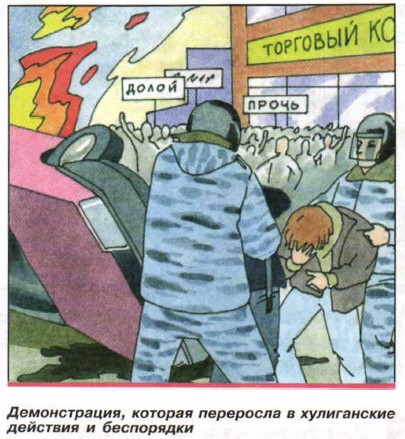 Экстремизм – это приверженность отдельных людей или групп к крайним взглядам и поступкам, которые подспудно или непосредственно направлены против законных политических прав и свобод граждан, являются угрозой для гражданского мира, национального согласия и духовной, религиозной терпимости в обществе и государстве. Экстремистские взгляды и действия – это прямой путь к нарушению закона.Например, проводится массовая разрешённая демонстрация протеста против определённого решения власти города и т. д. Это законное право граждан на выражение своего мнения. Но если эта демонстрация сопровождается призывами к насилию, перерастает в хулиганские действия и беспорядки (поджоги автомашин, погромы магазинов, нападение на граждан или представителей охраны порядка) – это уже противоправные действия, которые по степени общественной опасности могут быть квалифицированы как криминальные, преступные.Необходимо отметить, что одной из причин возникновения экстремистских побуждений и действий может стать социальная несправедливость, возникшая в обществе, которая выражается в снижении качества и уровня жизни граждан, снижении уровня защищённости их жизненно важных интересов от внутренних и внешних угроз и их воздействий. Всё это может привести к тяжёлым последствиям, создавая повышенную напряжённость в обществе. При этом важно видеть, что экстремистская деятельность не только не может улучшить жизнь граждан, но, напротив, может стать основой для крайней формы экстремизма, которой является терроризм.Современный терроризм и его сущностьТерроризм относится к числу общемировых социальных проблем и является жестокой, труднопредсказуемой чрезвычайной ситуацией социального характера. (Социальный – относящийся к обществу, связанный с жизнью и отношениями людей в обществе.)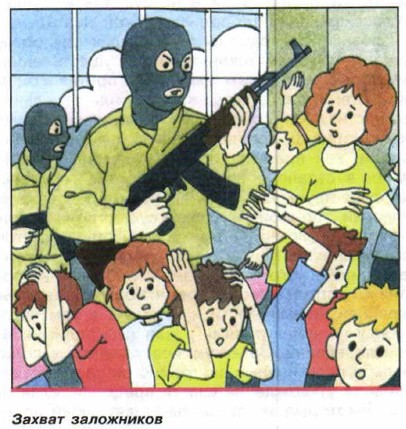 Терроризм проявляется в различных формах: от угроз по телефону до взрывов в воздухе авиалайнеров с пассажирами на борту. Он влечёт разрушение материальных и духовных ценностей, сеет вражду между государствами, провоцирует войны, недоверие и ненависть между социальными и национальными группами. Терроризм во всех его формах и проявлениях представляет собой одну из самых серьёзных угроз миру и безопасности. Мировым сообществом признано, что любые акты терроризма являются преступлениями, не имеющими оправдания.Название это произошло от латинского слова «террор», которое означает «страх, ужас».За свою долгую историю терроризм представал в самых разных обличьях и видах. В настоящее время мировое сообщество имеет дело не с одним, а со многими видами терроризма. Следует запомнить, что все виды терроризма носят политический характер. В мире не существует единой общепринятой классификации террористической деятельности. Приведём её условные разновидности по характеру общественного проявления и формам технического осуществления.Политический терроризм выступает против социально-политической системы государства в целом или отдельных сторон его деятельности либо конкретных политических личностей и неугодных террористам государственных служащих. Политический терроризм, как правило, имеет целью завоевание политической власти в стране и направлен против государственного устройства, существующего в данный момент в стране.Политический терроризм может существовать только при опоре на минимальную поддержку и сочувствие со стороны общественного мнения. В условиях неприятия обществом методов и лозунгов политического терроризма он обречён на поражение.Терроризм, использующий религиозные мотивы, проявляется в крайней нетерпимости и насилии, в том числе вооружённом, между представителями различных религиозных взглядов и вероисповеданий. Зачастую используется в политических целях, в борьбе религиозных экстремистов против светского государства или за утверждение власти представителей одного из вероучений. Некоторые экстремисты ставят своей целью террористическим путём добиться создания отдельного государства, правовые нормы которого будут заменены нормами одной, общей для всего населения религии.Криминальный терроризм осуществляется уголовными элементами или криминальными группами с целью добиться определённых уступок от властей, запугать власть и население страны с помощью методов насилия и устрашения, заимствованных из практики террористических организаций.Формы проявления: заказные убийства, вооружённые столкновения между конкурирующими преступными группировками, вымогательство и т. п.Специалисты отмечают, что сегодня политический терроризм всё больше сливается с уголовной преступностью. Их можно различить лишь по целям и мотивам, а методы и формы идентичны. Они взаимодействуют и оказывают поддержку друг другу. Нередко террористические организации политического толка для получения финансовых и материальных ресурсов используют уголовные методы, прибегая к контрабанде, незаконной торговле оружием и наркотиками.Националистический терроризм основывается на межнациональных конфликтах, является эффективным способом дестабилизации обстановки в ряде регионов страны, характеризуется террористическими действиями группировок, которые стремятся добиться независимости от государства либо обеспечить превосходство одной нации над другой. Часто националисты стремятся к нарушению территориальной целостности страны с целью создания своего государства.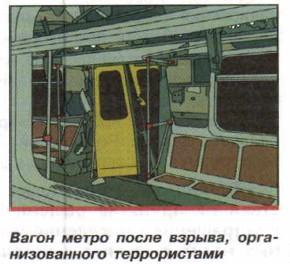 Технологический терроризм  заключа-ется  в применении или угрозе применения ядерного, химического или биологического оружия, радиоактивных и высокотоксичных химических, биологических веществ, а также угрозе захвата ядерных и иных промышленных объектов, представляющих повышенную опасность для жизни и здоровья людей. Как правило, технологический терроризм ставит перед собой политические цели.В мире считают, что все виды терроризма и все террористические акты являются преступными, независимо от мотивов их совершения.В последние годы терроризм приобрёл глобальный размах, находит новые способы, формы, принципы взаимодействия, базируется на профессиональной подготовке террористов и разработке изощрённых приёмов исполнения террористических актов и вследствие этого стал серьёзной угрозой для населения нашего государства и его безопасности. Защита личности, общества и государства от терроризма стала важнейшей составной частью национальной безопасности нашей страны.От граждан требуются повышенная бдительность и соблюдение мер личной безопасности против террористической деятельности. Для этого каждому необходимо:соблюдать правила безопасности поведения при угрозе возникновения террористического акта, рекомендованные специалистами в области противодействия терроризму;соблюдать установленные нормы и правила морального поведения, исключающие вовлечение в террористическую деятельность.